22nd November 2022Dear Parents I hope this finds you all well. Just a few dates and reminders for the calendar:Tuesday 6th December – Christmas Dinner and Christmas Jumper Day – Christmas dinner is free to all children as a token of thanks to all parents and children for their support throughout the school year. Please let us know if your child is taking Christmas dinner no later than this Friday 25th November. Unfortunately, we cannot take any late orders. Please provide a family note to the school office on or before this date as messages may not be picked up via Seesaw. Should your child have any allergies, please contact the school before this date so that alternative arrangements can be put in place with the canteen at Birches P.S Christmas Play – “ABC Nativity” -  Primary 1,2&3 – Monday 12th December at 1.00 pm in the Community Hall. Please can all children in P1,2&3 bring lunch to school that day. We will meet all the parents in the Community Hall. Christmas Play – “Christmas is Forever” a hilarious take on the James Bond classic starring Jane Blonde - Primary 4-7 Tuesday 13th December at 1.30pm Maghery Community Hall. Please note that the children from the alternate classes will be able to see all the plays during the dress rehearsals the previous school week.Thursday 15th December – St Mary’s Primary School – After School’s Drama Club presents the Lion King and Charlie and The Chocolate Factory at half 3 in the school hall. Friday 9th December – Loughshore Playgroup Christmas Play in the School Hall 9.30amThe Christmas raffle will take place on Friday 16th December in the school hall. We are indebted to Ms Brita Judge who sourced most of the prizes for the Christmas draw. 		Ashgrove Cycles and Toys £50 voucherZios £50 voucherChristmas Cake donated by Jean FoxCharlie McKeever’s £40 voucherViet By Vee Asian food £30 voucherWilsons Supervalu £25 voucherAshgrove Furnishings £25 voucherDottie Avenue Hair and Beauty £20 voucherCharlie Mallon’s £20 voucherZita Greer Beautician £15 voucherPeter Pans 2 Junior VouchersPG Chips Wrights £10 voucherSweetz £10 voucherMcCracken’s Spar £10 voucherPG Chips £10 voucherBottle of WineTowels donated by Eamon TennysonBottle of WineBox of sweets donated by WrightsBox of sweets donated by WrightsAll tickets need to be returned no later than Wednesday 14th December. The best of luck to everyone. Funds will support new ICT equipment. We owe a huge thanks also to those who sponsored prizes for the draw. Please, if you can, support these local businesses, especially in these austere times. Please check school on-line Calendar for the completion of After- School Clubs this term. Please note that Monday clubs are now finished until after the New Year. Swimming will finish on Friday 2nd December for this term. In term 2, children from Primary 6-7 will attend the pool and term 3 will be Primary 4-5. Thursday 8th December – Primary 4-7 will attend Mass in Our Lady Queen of Peace Church. Thursday 22nd December will be the last day of school. It is a half day and there is no return bus. School will finish at 11am.Quite recently there have a few children wearing jewellery and bringing Fit-Bits/Apple Watches and other such devices to school. Please kindly note that these are not permitted in school for several reasons and that they need to remain at home. Miss R Robinson 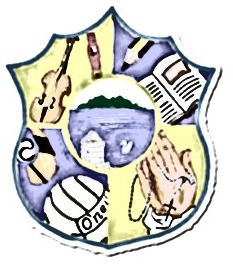 Principal:  Miss R RobinsonTel:    028 38851778Fax:  028 38852568B Ed (Hons) M Ed PQH info@stmarys.maghery.ni.sch.uk    St Mary’s Primary School84 Maghery RoadMagheryDungannonCo Tyrone